Проект разработан отделом аппарата Городской Думы Петропавловск-Камчатского городского округа по организационно-правовому обеспечению органов Городской Думы и депутатских объединений и внесен заместителем председателя Городской Думы Петропавловск-Камчатского городского округа, председателем Комитета по бюджету и экономике Воровским А.В. РЕШЕНИЕРассмотрев проект решения о внесении изменения в Устав Петропавловск-Камчатского городского округа, внесенный заместителем председателя Городской Думы Петропавловск-Камчатского городского округа, председателем Комитета 
по бюджету и экономике Воровским А.В., в соответствии со статьей 28 Федерального закона от 06.10.2003 № 131-ФЗ «Об общих принципах организации местного самоуправления в Российской Федерации», статьей 28 Устава Петропавловск-Камчатского городского округа, Городская Дума Петропавловск-Камчатского городского округаРЕШИЛА:1. Принять Решение о внесении изменения в Устав Петропавловск-Камчатского городского округа.2. Направить принятое Решение Главе Петропавловск-Камчатского городского округа для подписания и представления на государственную регистрацию в Управление Министерства юстиции Российской Федерации 
по Камчатскому краю в установленном федеральным законодательством порядке.3. Главе Петропавловск-Камчатского городского округа после государственной регистрации направить настоящее Решение в газету «Град Петра 
и Павла» для опубликования.РЕШЕНИЕот __________ № ____-ндО внесении изменения в Устав Петропавловск-Камчатского городского округаПринято Городской Думой Петропавловск-Камчатского городского округа(решение от _________ № _____-р)1. Часть 1 статьи 12 дополнить пунктом 16 следующего содержания:«16. оказание содействия развитию физической культуры и спорта инвалидов, лиц с ограниченными возможностями здоровья, адаптивной физической культуры 
и адаптивного спорта.».2. Настоящее Решение вступает в силу после дня его официального опубликования после государственной регистрации.Пояснительная запискаПредставленный проект решения Городской Думы Петропавловск-Камчатского городского округа «О внесении изменения в Устав Петропавловск-Камчатского городского округа» (далее – проект решения) разработан в соответствии 
со статьей 28 Федерального закона от  № 131-ФЗ «Об общих принципах организации местного самоуправления в Российской Федерации» (далее - Федеральный закон от 06.10.2003 № 131-ФЗ), статьей 28 Устава Петропавловск-Камчатского городского округа и с учетом предложения прокурора города Петропавловск-Камчатского от 03.08.2017 № 7/42-2017. Внесение изменения в Устав Петропавловск-Камчатского городского округа необходимо в целях своевременного приведения статьи 12 в соответствие с нормами Федерального закона от 26.07.2017 № 202-ФЗ «О внесении изменений 
в Федеральный закон «Об общих принципах организации местного самоуправления в Российской Федерации» и статью 9.1 Федерального закона «О физической культуре и спорте в Российской Федерации».  Учитывая, что данным проектом вносится изменение в статью 12 Устава Петропавловск-Камчатского городского округа в форме точного воспроизведения положений пункта 17 части 1 статьи 16.1 Федерального закона от 06.10.2003 
№ 131-ФЗ, пункта 5 статьи 9.1 Федерального закона от 04.12.2007 № 2007 
«О физической культуре и спорте в Российской Федерации», проведение процедуры публичных слушаний не требуется.В соответствии с частью 4 статьи 44 Федерального закона от 06.10.2003 
№ 131-ФЗ представленный проект решения опубликован в газете «Град Петра 
и Павла» № ____ (___) от ________ и размещен на официальных сайтах Городской Думы Петропавловск-Камчатского городского округа и администрации Петропавловск-Камчатского городского округа.В связи с тем, что проект решения не затрагивает вопросы осуществления предпринимательской и инвестиционной деятельности проведение предварительной оценки регулирующего воздействия не требуется.Принятие проекта решения не повлечет дополнительных расходов бюджета Петропавловск-Камчатского городского округа.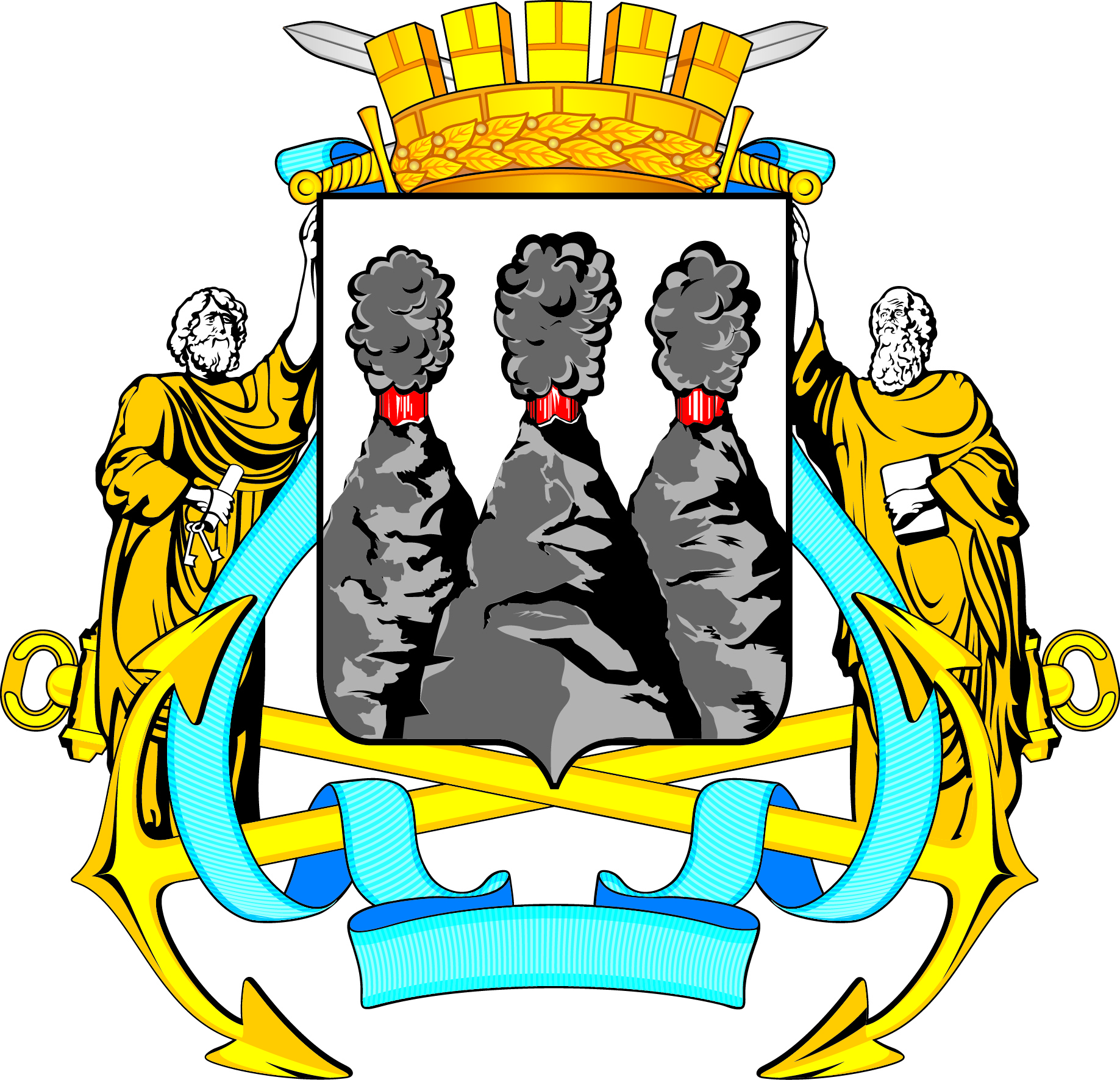 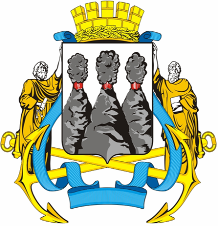 ГОРОДСКАЯ ДУМАПЕТРОПАВЛОВСК-КАМЧАТСКОГО ГОРОДСКОГО ОКРУГАот                №               -рсессия г.Петропавловск-КамчатскийО принятии решения о внесении изменения в Устав Петропавловск-Камчатского городского округаПредседатель Городской Думы Петропавловск-Камчатского городского округаС.И. СмирновГОРОДСКАЯ ДУМАПЕТРОПАВЛОВСК-КАМЧАТСКОГО ГОРОДСКОГО ОКРУГАГлава 
Петропавловск-Камчатского 
городского округа В.Ю. Иваненкок проекту решения Городской Думы Петропавловск-Камчатского городского округа «О внесении изменения в Устав Петропавловск-Камчатского городского округа»08.08.2017 ___________/Г.А. Сотникова/